                  باسمه تعالی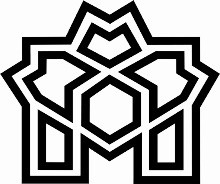     	       دانشگاه علامه طباطبائیمعاونت پژوهشیپرسشنامۀ برگزاری کارگاه‌های‏ پژوهشی(داخلی)عنوان کارگاه: نام مجری/ مدرس کارگاه: تاریخ تکمیل فرم:1ـ عنوان کارگاه: هدف و ضرورت برگزاري کارگاه:2ـ مشخصات مدرس/مجری کارگاه:2-1- مشخصات مدرس:2-2 مشخصات مجری (در صورتی که کارگاه علاو ه بر مدرس، مجری هم دارد):3ـ ویژگی‏های کارگاه:3-1- تعداد شرکت کنندگان(الزامی است):3-2- روش‏ها و تکنیک‏های اجرائی شامل(نحوۀ برگزاری جلسات، بحث‏های علمی و کارگروهی):3-3- سرفصل‌های ارائه شده در کارگاه(الزامی است): (با ذکر تعداد ساعت)4ـ زمان برگزاری کارگاه: 4-1ـ تاریخ: ................................   روز: ................................ جمع تعداد ساعات برگزاری کارگاه:.............................ساعت4-2- زمان جلسۀ پیگیری(FOLLOW UP) : تاریخ: ................................5ـ محل اجرای کارگاه:6ـ فهرست برخی منابع و مأخذ علمی مورد استفاده در اجرای کارگاه:7ـ جدول زمانی مراحل پیشرفت کار:8ـ کاربرد نتایج کارگاه ( لطفاً به طور دقیق کاربرد نتیجۀ کارگاه و فایدۀ آن ذکر شود):9- برآورد هزینه های کارگاه(حق الزحمۀ مدرس/ مجری و همکاران علمی کارگاه):10- هزینۀ پوشش صوتی و تصویری کارگاه(درصورتی که دانشکده فاقد امکانات صوتی- تصویری مورد نیاز باشد):11- هزینه هاتایپ کامپیوتری و تکثیر:ـ هزینۀتکثیر اوراق و  پرسشنامه:					              	............................................................. ريالـ هزینۀ تایپ کامپیوتری، ویرایش و تهیۀ دیسکت:				............................................................. ريالـ هزینۀ صحافی:							............................................................. ريالـ هزینۀ تهیۀ نشریات و کتب مورد لزوم:					............................................................. ريالـ هزینۀ حمل و نقل و غیره:						............................................................. ريال					ــــــــــــــــــــــــــــــــــــــــــــــــــــــــــــــــــــــ                       جمع:.................................................... ريال	12ـ میزان دریافت حمایت مالی از سایر سازمان‌ها و شهریۀ ثبت‌نام:13ـ جمع کل هزینه های کارگاه:1/13ـ جمع هزینه‏های دستمزد مجدرس، مجری و همکاران علمی(9)			 ............................................................. ريال2/13ـ جمع هزینه‏های تایپ و تکثیر، پوشش صوتی و تصویری(10-11)	              	 ............................................................. ريال					ــــــــــــــــــــــــــــــــــــــــــــــــــــــــــــــــــــــــــــــــــجمع کل هزینه‏ها:		............................................................. ريال   اینجانب ................................ عضو هیأت علمی گروه آموزشی ....................................................دانشکدۀ...........................................  دانشگاه علامه طباطبائی مسئولیت اجرای کارگاه را براساس نظام نامه های پژوهشی و همچنین مقررات مالی دانشگاه را می پذیرم و گزارش نهائی کارگاه(به همراه مستندات برگزاری) به طور مشروح در یک مرحله(پس از اجرای کارگاه) ارائه خواهم کرد.نام و نام خانوادگی مدرسدرجۀ علمیرشتۀ تحصیلیمرتبۀ دانشگاهیگروه آموزشیدانشکدهنام و نام خانوادگی مجریدرجۀ علمیرشتۀ تحصیلیمرتبۀ دانشگاهیگروه آموزشیدانشکدهمراحلشرح پیشرفت کارتاریخمرحلۀ اولمرحلۀ دوممرحلۀ سوممرحلۀ چهارمنام و نام خانوادگینوع مسئولیتدرجۀ تحصیلیمرتبۀ علمیکل ساعات کارحق الزحمه در ساعتجمع(ريال)جمع هزینۀ حق‏الزحمۀ علمیجمع هزینۀ حق‏الزحمۀ علمیجمع هزینۀ حق‏الزحمۀ علمیجمع هزینۀ حق‏الزحمۀ علمیجمع هزینۀ حق‏الزحمۀ علمیجمع هزینۀ حق‏الزحمۀ علمینام وسیلهتعدادقیمت تقریبی (ريال)